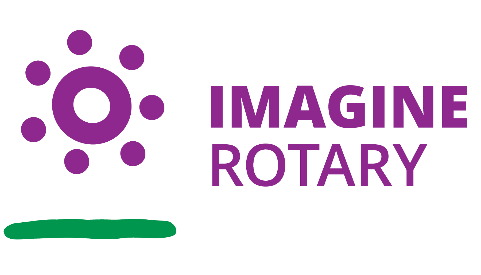 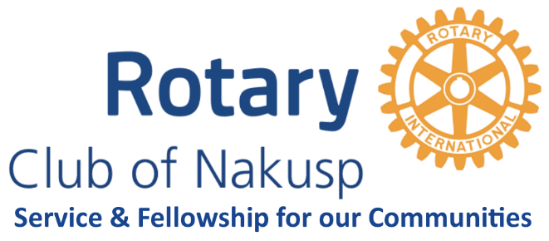 August 2nd 2022Rotary Club of Nakusp				Regular Meeting MinutesPresent:	Andi Gabb, Mayumi van der Pol, Kees van der Pol, Dan Nicholson, Jim Pozdnikoff, Lori Mackenzie, Destiny Froom, Graham Froom, Stu Jones, Tania QuigleyRegrets:	President Sara CollinsonA new standard for meals has been set by Graham and Destiny!!Call to order at 6:17Four-Way Test – Dan100th Anniversary of the Rotary Club of NelsonMayumi gave an Assistant Governor’s congratulatory speechAndi learned about the life of a district governorExisting Members’ Sharing based on the following questions:Why did you join Rotary and when?Dan, 2003 to create business opportunities Kees, 2000 join after being asked (out of peer pressure ;) )Mayumi, 2012 as a method of self-improvementJim, 1973 invited by colleague  Stu, early 70’s first time & again in 2018 after invitationAndi Nelson in 2015 & Nakusp 2017 to make connectionsTanya 2020 part of a work requirementWhat have been your favorite projects in the club?Dan, Citizen of the year, waterfront light up projectKees, Dinner theater, ConcessionMayumi, Citizen of the year, Wine festJim, ConcessionStu, Waterfront light up, tree plantingAndi, Concession trailer build, Wine fest, Adventure parkTanya, Bingo (giving away winnings), Wine festWhat projects would you like to see happen, individually or as a group?Dan, Rotary Nakusp History bookKees, youth exchange but clear on how to resolve constraints of programMayumi, youth exchange but clear on how to resolve constraints of programJim, youth exchange but clear on how to resolve constraints of programStu, tree planting in the blvds in NakuspAndi, a camp Kiwanis like facility and program in Nakusp for disadvantaged kidsTanya, a camp Kiwanis like facility and program in Nakusp for disadvantaged kidsWhich committees are your passionate about (favorite) and why?Dan, scholarship, Citizen of the yearKees, Members chairMayumi, preferred autonomy in committeesJim, Concession trailer buildStu, Tree planting/parks, concessionAndi, Adventure parkTanya, Bingo committeeSuggestion to complete remaining questions at the next “open” agenda meetingWhat changes would you like to see in the Rotary club?What have been the biggest changes in the Rotary club since you’ve joined?Tell us a little about yourselfVocationYears in NakuspOther things you might wish to share about yourselfDiscussion about the various views on new membersHow to attract, who to attract“Friends of Rotary” dinner suggested50-50 Draw – Jim 		Stu won… but pulled the Ace of Hearts!Adjournment at 7:40NOTE:  Thank you to Graham for taking the notes about the discussion!!										Kees van der Pol										      Secretary